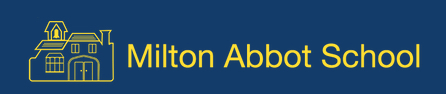 Tawny Owls Class. Year 3 & 4 Maths Sequence Overviews 2021/2022Tawny Owls Class. Year 3 & 4 Maths Sequence Overviews 2021/2022Tawny Owls Class. Year 3 & 4 Maths Sequence Overviews 2021/2022Tawny Owls Class. Year 3 & 4 Maths Sequence Overviews 2021/2022Tawny Owls Class. Year 3 & 4 Maths Sequence Overviews 2021/2022AutumnNumber: Place ValueYr 3 & 4Number: Addition and SubtractionYr 3 & 4Number: Multiplication & DivisionYr 3 & 4Consolidation and Revision of Number Skills taught. Yr 3 & 4SpringNumber: Multiplication and Division:Yr 3 & 4Number: FractionsYr 3 & 4Measurement: Length, Perimeter, Area. Mass and CapacityYr 3 & 4Consolidation and Revision of MisconceptionsYr 3 & 4SummerDecimals: Yr 4Measurement: MoneyYr 3 & 4Measurement: TimeYr 3 & 4StatisticsYr 3 & 4Geometry; Properties of Shapes: Yr 3 & 4SummerFractions: Yr 3Decimals: Yr 4Measurement: TimeYr 3 & 4Position & Direction: Yr 4